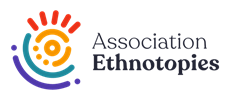 Bulletin d’inscriptionSéminaire Cliniques, cultures et foliesSéminaire de clinique transculturelle 2022-2023Choix de Séminaire  30€ par séminaire  225€ pour 7 séminaires + la journée scientifique Gratuit (pour les étudiants sous réserve d’inscription et d’adhésion à l’associationType de Règlement : Espèces, Chèque, Virement Bancaire.   CA AQUITAINE – IBAN FR76 1330 6002 7023 0842 9242 718 – BIC AGRIFRPP833 Possibilité de règlement le jour de séminaire Nom et prénom Profession Structure Courriel Téléphone 17 Novembre202209 Décembre 2022Journée scientifique19Janvier202323Février 202323Mars 20236Avril 202325Mai 202315Juin 2023